Unit 1 Lesson 14: Escribamos y resolvamos ecuaciones con números desconocidosWU Conversación numérica: Cincos (Warm up)Student Task StatementEncuentra mentalmente el valor de cada expresión.1 Clasificación de tarjetas: Números desconocidosStudent Task StatementTu profesor te va a dar un grupo de tarjetas. Empareja cada ecuación con una situación o con un diagrama.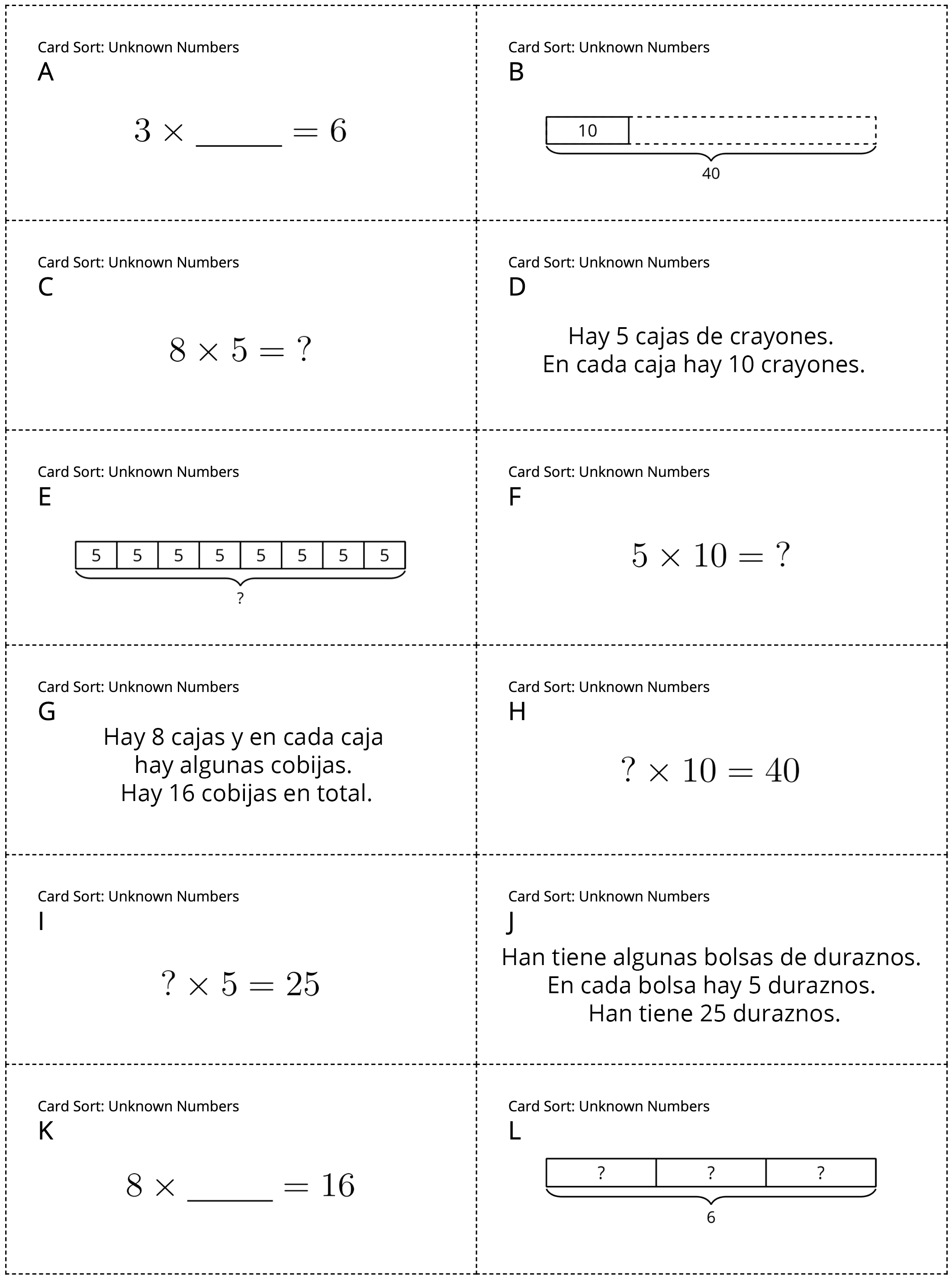 2 Escribamos ecuaciones que tengan un número desconocidoStudent Task StatementEn cada caso, escribe una ecuación que represente el diagrama o la situación. Usa un símbolo para representar el número desconocido. Prepárate para compartir tu razonamiento.Encuentra el número que hace que la ecuación sea verdadera. Reescribe la ecuación con la solución.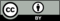 © CC BY 2021 Illustrative Mathematics®diagrama o situaciónecuación con símboloecuación con solución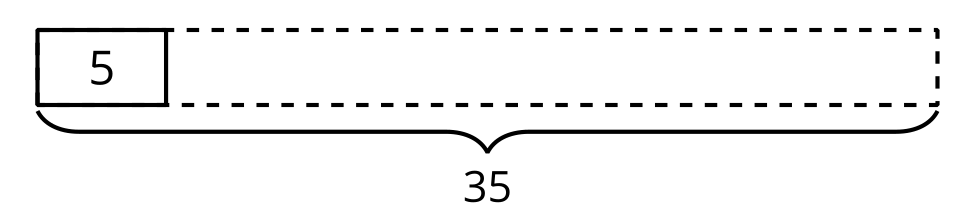 Jada tiene varios paquetes de tarjetas de deportes. Cada paquete tiene 5 tarjetas. Si Jada tiene 45 tarjetas, ¿cuántos paquetes de tarjetas tiene?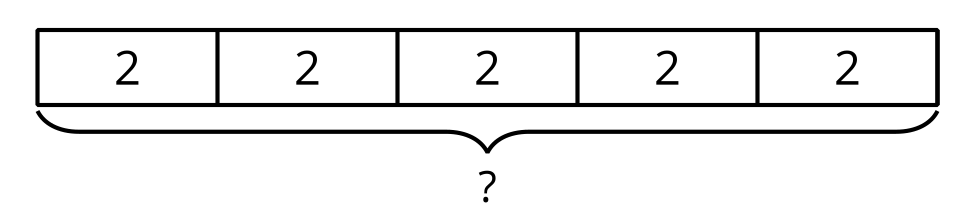 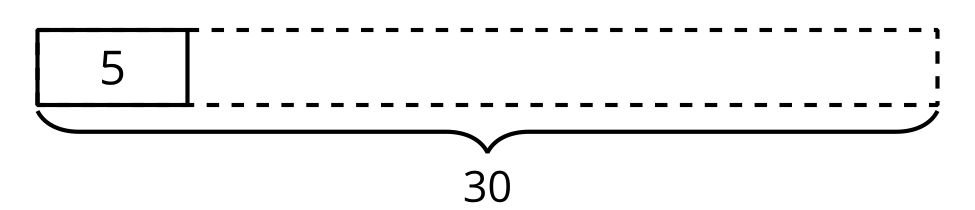 En la escuela hay 6 bolsas. En cada bolsa hay 10 balones de baloncesto. ¿Cuántos balones de baloncesto hay en la escuela?